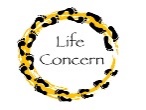 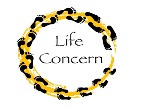 LIFE CONCERN ORGANISATIONFIELD ACTIVITY REPORT	DEC Entry Meeting	PLACE OF THE ACTIVITY: Joss Hall                                                          DATE: 2nd February 2021A] OBJECTIVEIntroducing the project to DEC members B] SUMMARY OF ACTIVITIES CARRIED OUT:One DEC meeting conducted reached to 35 (Males 20 and Females 15) The entry meeting aimed at to let the technical committee, get appraised on a new project to be implemented; to secure the valuable contributions from DEC for the success of the project by the implementing team; to ensure there is support from all other relevant stakeholders in the capacitation of the DEC. C] SUMMARY OF OBSERVATIONC.1 ACHIEVEMENTSDEC members made their commitment to support implementation of the project.D] SUMMARY OF FOLLOW UP ACTIONS RECOMMENDED:Conduct ADC entry meetings. SIGNATURE OF TRAVELLER:                                                              DATE: SIGNATURE OF SUPERVISOR:                                                             DATE: